Správa a provoz webových prezentacíInstitutu plánování a rozvoje hlavního města Prahy v roce 2023Specifikace služeb a forma plněníEtapa 1 – Správa a provoz webových prezentací IPR v roce   2023Služby, které budou hrazeny formou paušální  platby:Zajištění provozu webových stránek, tzv.  webhostingZajištění provozu redakčního systému vybraných webových stránek  IPRZajištění služeb technické podpory v v pracovní dny od 9h do 17h   formou:TelefonickyEmailPřehled spravovaných webůgeoportalpraha.czPro Holding CZ, s.r.o., Bezová 1658/1,147 00 Praha 4, CZ | tel: +420 241 471 862 | e-mail: info@proholding.cz |	2www.proholding.cz | zapsán u rejstř. soudu v Praze, oddíl C, vložka   106179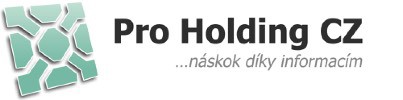 Cenová nabídkaNabídková cena podpory do 30.6.2023Nabídková cena za realizaci dílčích zakázek - hodinová  sazbaHodinová sazba v Kč bez DPH:	1.400,-Sazba DPH:	21% = 294 Kč /hod Hodinová sazba v Kč vč. DPH:	1.694,-nabídku zpracovalxxxxPro Holding CZ, s.r.o., Bezová 1658/1,147 00 Praha 4, CZ | tel: +420 241 471 862 | e-mail: info@proholding.cz |	3www.proholding.cz | zapsán u rejstř. soudu v Praze, oddíl C, vložka   106179Položkamax hodinkč/hodCelkem bez DPHDPHCelkem s DPHZajištění webových stránek a zajištění provozu redakčního systému- dedikovaný manager server-59 100 Kč12 411 Kč71 511 KčZajištění webových stránek a zajištění provozu redakčního systému 212140016 800 Kč3 528 Kč20 328 KčHotmail (bod 4)12140016 800 Kč3 528 Kč20 328 KčCELKEM92 700 Kč19 467 Kč112 167 Kč